Allegato A     [ Iniziare dalla pubblicazione più recente, considerando tale monografie,capitoli di libro e articoli          su riviste scientifiche e atti di convegno ]Il presente curriculum viene reso ai sensi e per gli effetti degli articoli 46 e 47 del d.P.R. n. 445/2000.Si autorizza il trattamento dei dati personali ivi contenuti limitatamente alla procedura in oggetto.										Firma										________________Formato europeo per il curriculum vitae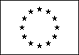 Informazioni personaliNome[Cognome, Nome, e, se pertinente, altri nomi ]Indirizzo[ Numero civico, strada o piazza, codice postale, città, paese ]TelefonoFaxE-mailNazionalitàData di nascita[ Giorno, mese, anno ]Attività Didattica• Date (da – a) [ Iniziare con le informazioni più recenti ed elencare separatamente ciascun incarico didattico pertinente ricoperto, specificando il settore scientifico disciplinare, il numero di ore e i CFU e il tipo di incarico (insegnamento oppure tutorato) ]• Denominazione • Corso di Studio, Dipartimento, UniversitàTitoli• Date (da – a)[ Iniziare con le informazioni più recenti ed elencare separatamente ciascun titolo pertinente ]• Nome e tipo di istituto di istruzione o formazione• Qualifica conseguitaEsperienza professionale• Date (da – a)[ Iniziare con le informazioni più recenti ed elencare separatamente ciascuna esperienza professionale pertinente ]• Nome del datore di lavoroTipo di impiegoPubblicazioniMadrelingua[ Indicare la madrelingua ]Altre lingue[ Indicare la lingua ][ Riportare la certificazione e il livello: eccellente, buono, elementare. ]Allegati[ Allegare i risultati dei questionari degli studenti relativi a incarichi didattici svolti negli ultimi tre anni]